Kultūros paveldo objekto būklės tikrinimo taisyklių priedas Kauno miesto savivaldybės administracijos Kultūros paveldo skyrius(dokumento sudarytojo pavadinimas)KULTŪROS PAVELDO OBJEKTO BŪKLĖS PATIKRINIMO AKTAS   2015-04-10    Nr.   _55-16-8______(data)		Kaunas(užpildymo vieta). . Pavadinimas Vienuolyno namas (Dominikonų vienuolyno ansamblio vienuolyno namas) 22359. Ankstesnio būklės patikrinimo akto data ir numeris _________–_________________. . Kultūros paveldo objekto fizinės būklės pokytis * - Pažymėti - V.5 – būklė labai pagerėjo - objektas restauruotas, pritaikytas ar atkurtas, aplinka sutvarkyta, nuolat prižiūrima, vizualinės taršos šaltinių nėra;4 – būklė gerėja - objektas yra naudojamas ir valdytojas nuolat vykdo priežiūros darbus, laiku šalinami atsiradę defektai, objekte atlikti/atliekami remonto, konservavimo darbai arba objekte atliekami restauravimo, pritaikymo ar atkūrimo darbai, aplinka tvarkoma, nuolat prižiūrima, vizualinės taršos šaltinių nėra arba imamasi priemonių juos panaikinti;3 – būklė nepakito - objektas yra naudojamas ir valdytojas nuolat vykdo priežiūros darbus, objektas nenaudojamas, bet jame atliekami/atlikti tyrimai, avarijos grėsmės pašalinimo, apsaugos techninių priemonių įrengimo ar kiti neatidėliotini saugojimo darbai, objektas užkonservuotas, imamasi priemonių apsaugoti objektą nuo neigiamo aplinkos poveikio, aplinka tvarkoma nereguliariai, yra vizualinės taršos šaltinių, dėl kurių panaikinimo nesiimta jokių priemonių;2 – būklė blogėja - objektas nenaudojamas/naudojamas ir nyksta dėl valdytojo nevykdomos ar nepakankamos priežiūros, buvo apardytas stichinių nelaimių ar neteisėta veikla, sunyko ar buvo apardyta iki 50% objekto, aplinka netvarkoma, yra vizualinės taršos šaltinių, dėl kurių panaikinimo nesiimta jokių priemonių, ar tokių šaltinių daugėja;1 – būklė labai pablogėjo - objektas sunyko, buvo sunaikintas stichinių nelaimių ar neteisėta veikla, sunyko ar buvo sunaikinta daugiau kaip 50% objekto, aplinka apleista, netvarkoma, daugėja vizualinės taršos šaltinių, ir dėl to nesiimama jokių priemonių.. Kultūros paveldo objekto (statinio) dalių fizinės būklės pokytis**** - 9 p. pildomas tik kultūros paveldo statiniams. Vertinant kultūros paveldo statinio bendrą būklės pokytį 8 p., išvedamas vidurkis iš visų tokio statinio dalių fizinės būklės pokyčio vertinimo balų, pažymėtų 9 p. . Išvados apie kultūros paveldo objekto fizinės būklės pokytį. Vienuolyno namo būklė nepakitusi patenkinama – gera. Pastato pamatai ir nuogrindos išsilaikiusios gan gerai, būklė pasikeitusi. Pamatas mūrinis ir cinkuotas. Sienų būklė blogėjanti, pastebimas geltonų, baltų dažų sluoksnio lupimasis, byra sienų gruntas, ypač pietiniame fasade, vakariame sienų fasade pastebimi smulkesni ir stambesni grafiti piešiniai. Stogo dangos būklė gera, nepasikeitusi, dengtas molinėmis čerpėmis. Pastato langai stačiakampio formos, pietiniame fasade pirmo aukšto langai pakeisti mediniais, rudais rėmais, antrame aukšte – seni mediniai, tamsaus rėmo. Vakariniame fasade dalis langų pakeista naujais. Iš kiemo pusės, pietiniame ir rytiniame fasade langai mediniai, seni. Bendra langų būklė nepakitusi. Pastato durys medinės, stačiakampio formos, būklė pakitusi. Pastato puošybos elementų būklė taip pat nepakitusi, dažai nusilupę, įtrūkęs tinkas.. Kultūros paveldo objekto aplinkos būklės pokytis******- Pažymėti - V.. Išvados apie kultūros paveldo objekto aplinkos būklės pokytį. Pažymėti medžiai genėjimui________________________________________________________________________________________Patenka į valstybės saugomą vietovę vad. Senamiesčiu (u. k. Kultūros vertybių registre 20171)_________________________________________________________________________________PRIDEDAMA:. Fotofiksacija, 4 lapai. Kiti dokumentai -________________________________________________________________________________________________________________________________________ ,   __-____  lapų.Kultūros paveldo skyriaus vyriausioji specialistė       ____________	                  Kristina Krikštaponienė(aktą įforminusio asmens pareigų pavadinimas)                                          (parašas)                                             (vardas ir pavardė)5 – būklė labai pagerėjo4 – būklė gerėja3 – būklė nepakito2 – būklė blogėja1 – būklė labai pablogėjo1. Kultūros paveldo objekto fizinės būklės pokyčio įvertinimas*V5 – būklė labai pagerėjo4 – būklė gerėja3 – būklė nepakito2 – būklė blogėja1 – būklė labai pablogėjo1. Pamatai ir nuogrindos V2. Sienų konstrukcijos3. Sienų apdailaV4. Stogo dangaV5. Stogo konstrukcijos6. Langai V7. Durys V8. Puošyba (jei yra)V5 – būklė labai pagerėjo4 – būklė gerėja3 – būklė nepakito2 – būklė blogėja1 – būklė labai pablogėjoV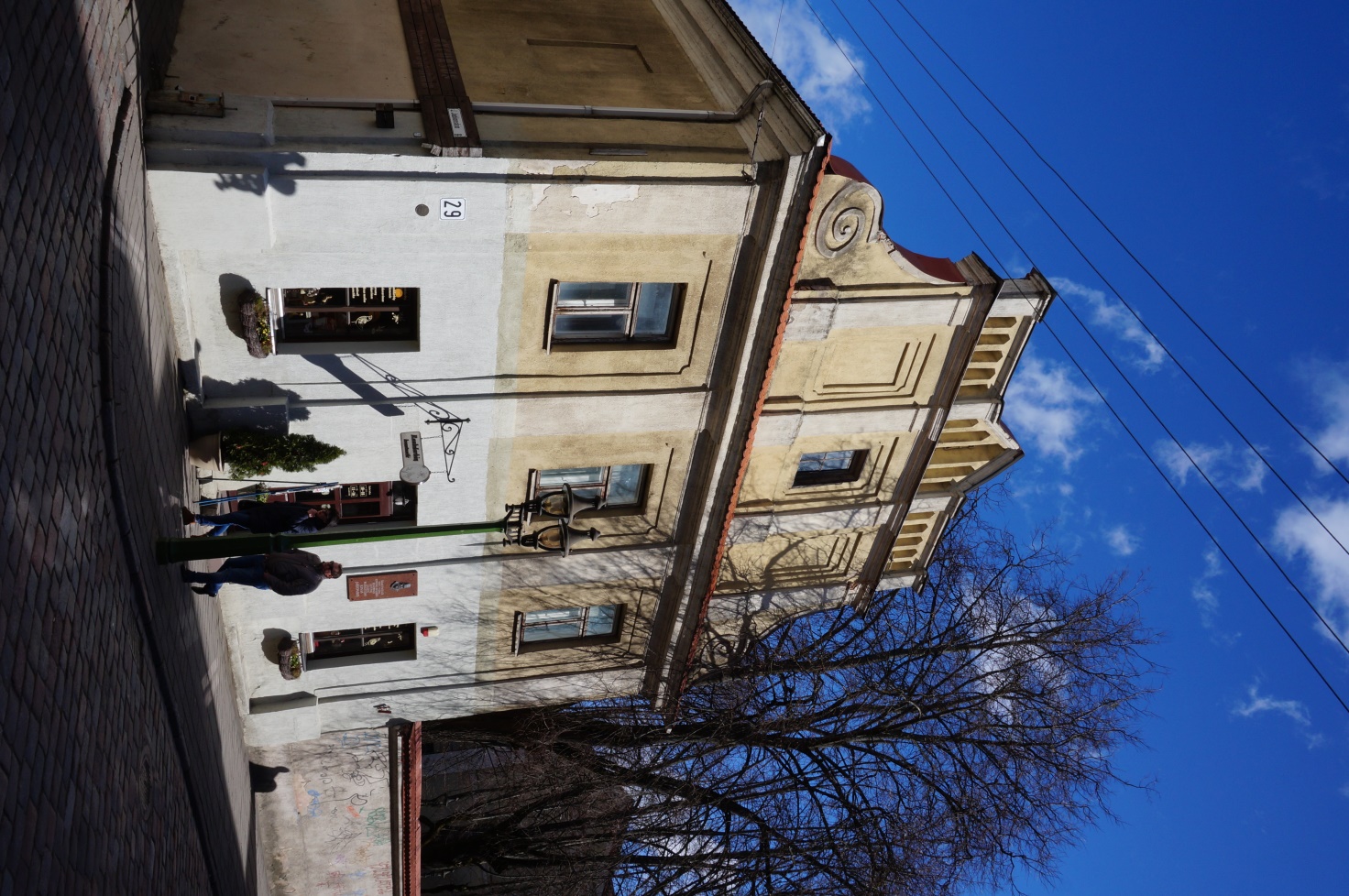 Nr.1PavadinimasVienuolyno namas. Pietinis fasadas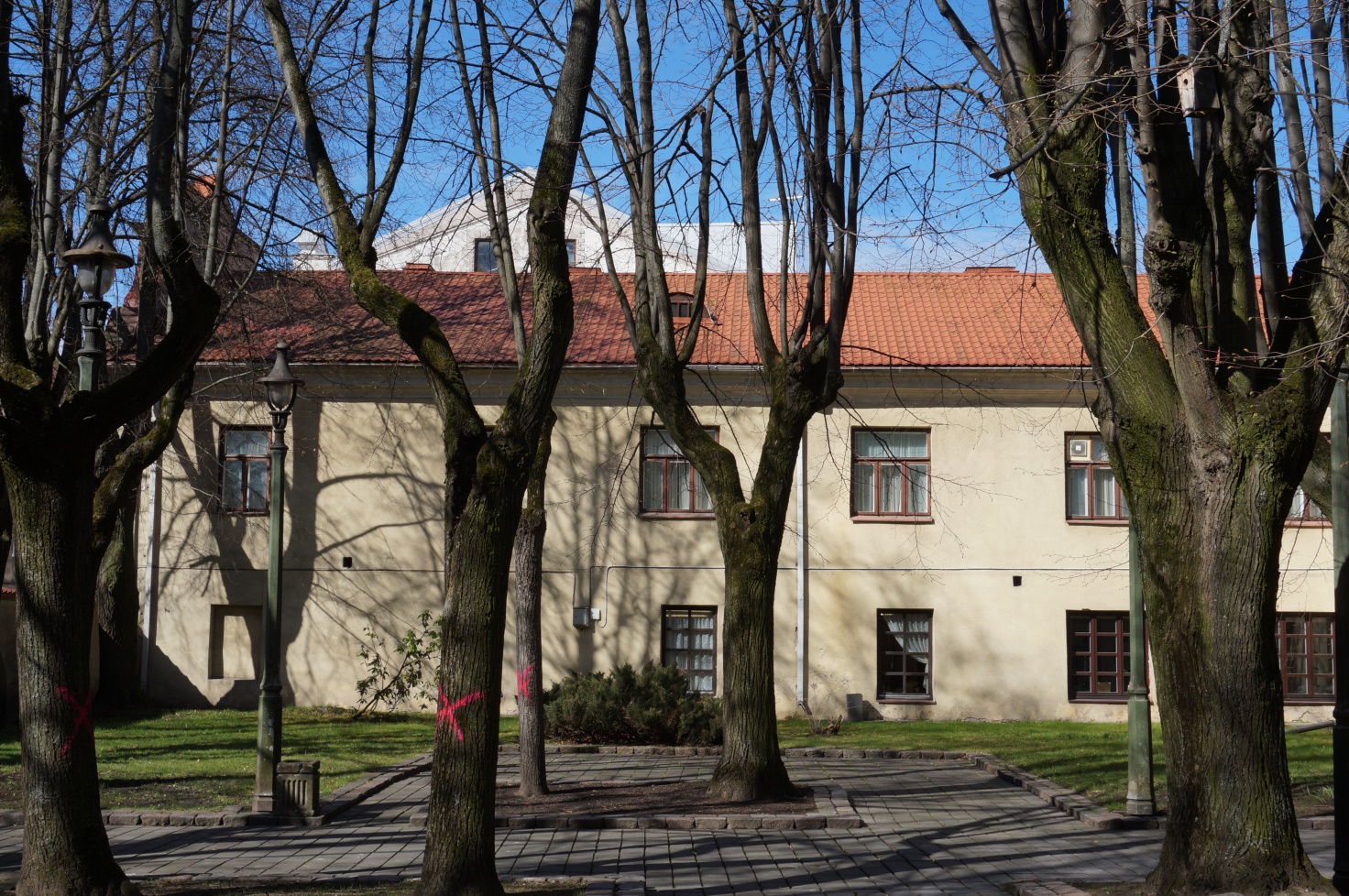 Nr.2PavadinimasVienuolyno namas. Rytinis fasadas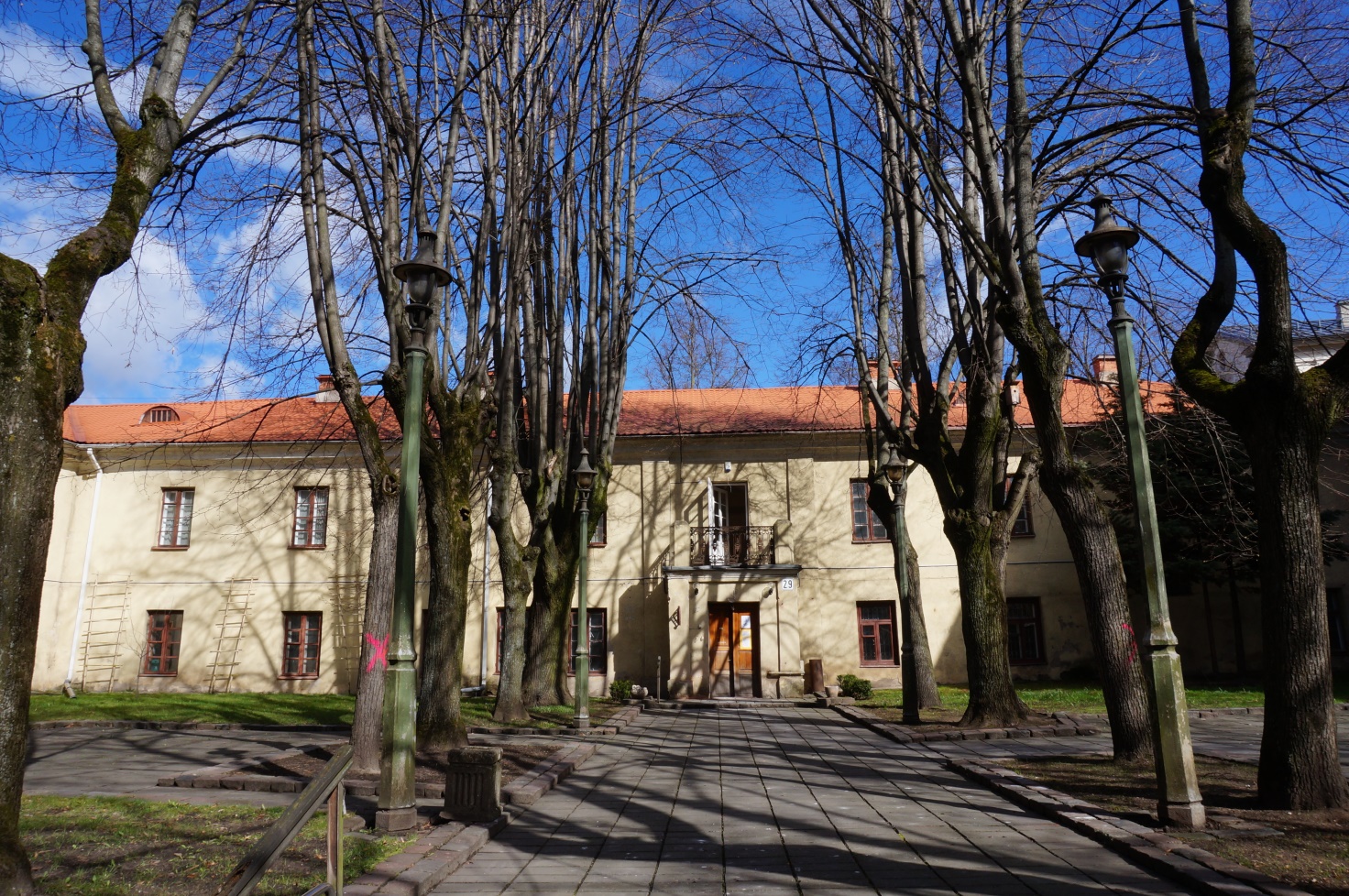 Nr.3PavadinimasVienuolyno namas. Vidinis kiemas, pietinis fasadas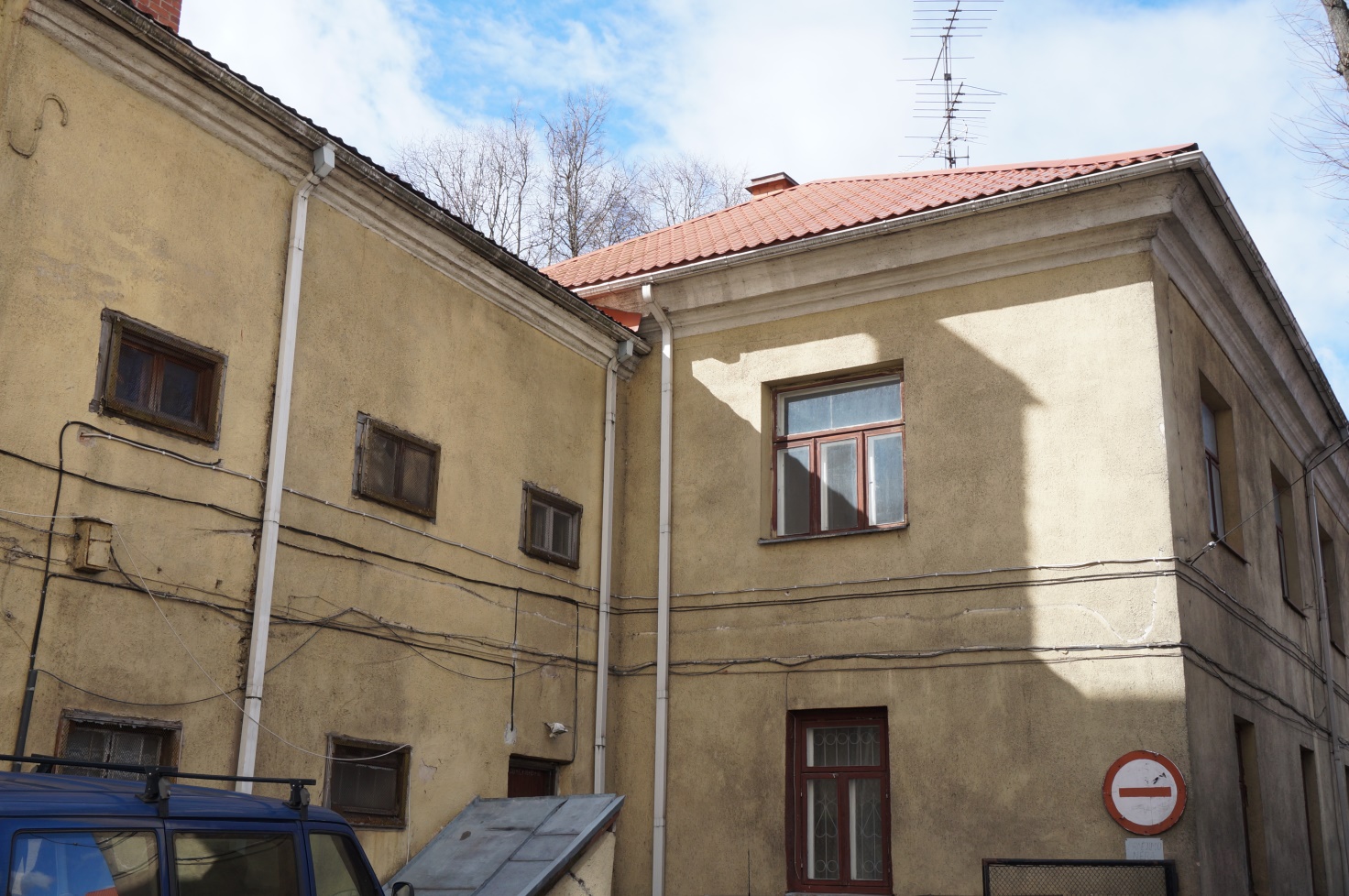 Nr.4PavadinimasVienuolyno namas. Šiaurinis fasadas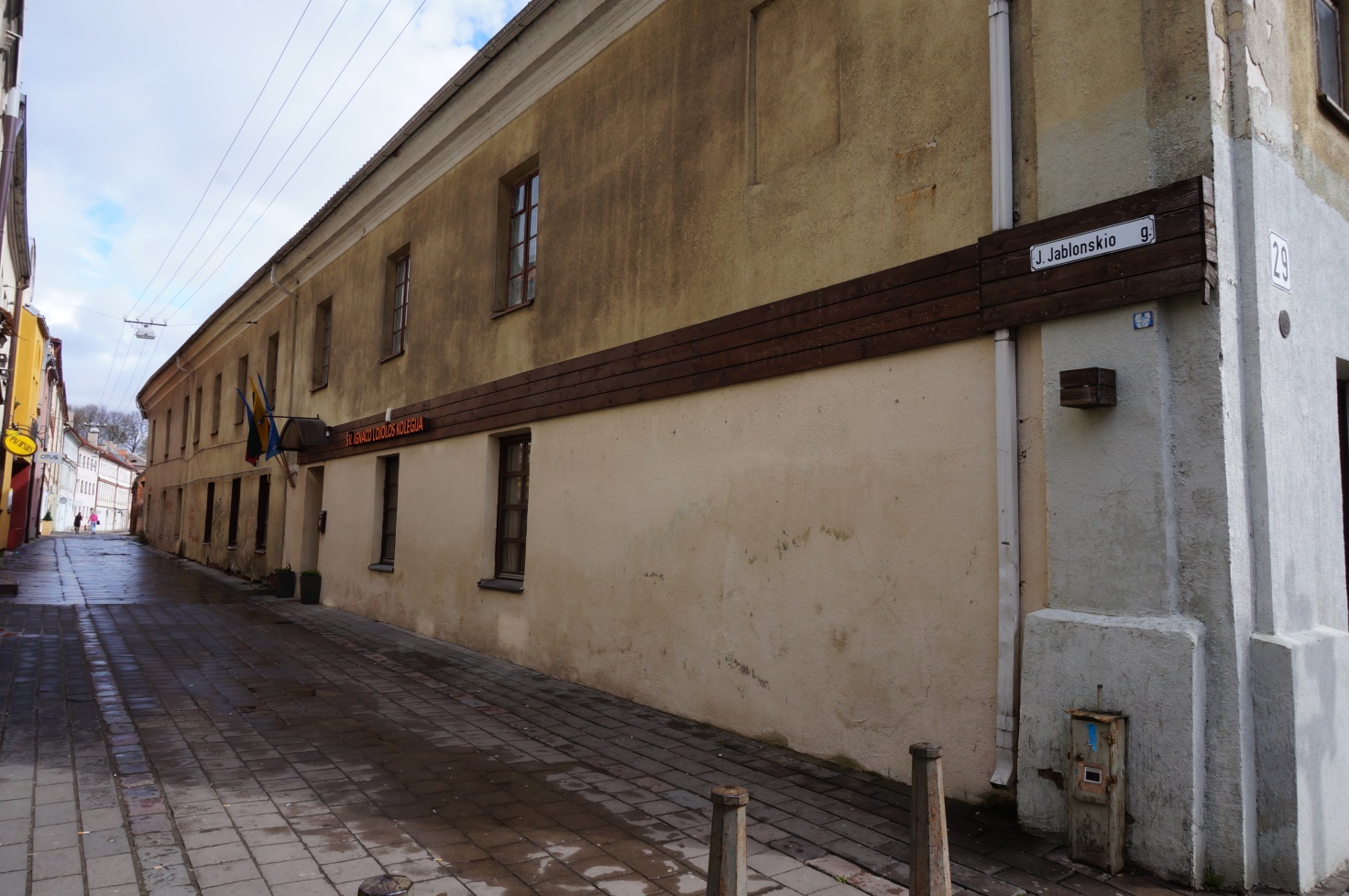 Nr.5PavadinimasVienuolyno namas. Vakarinis fasadas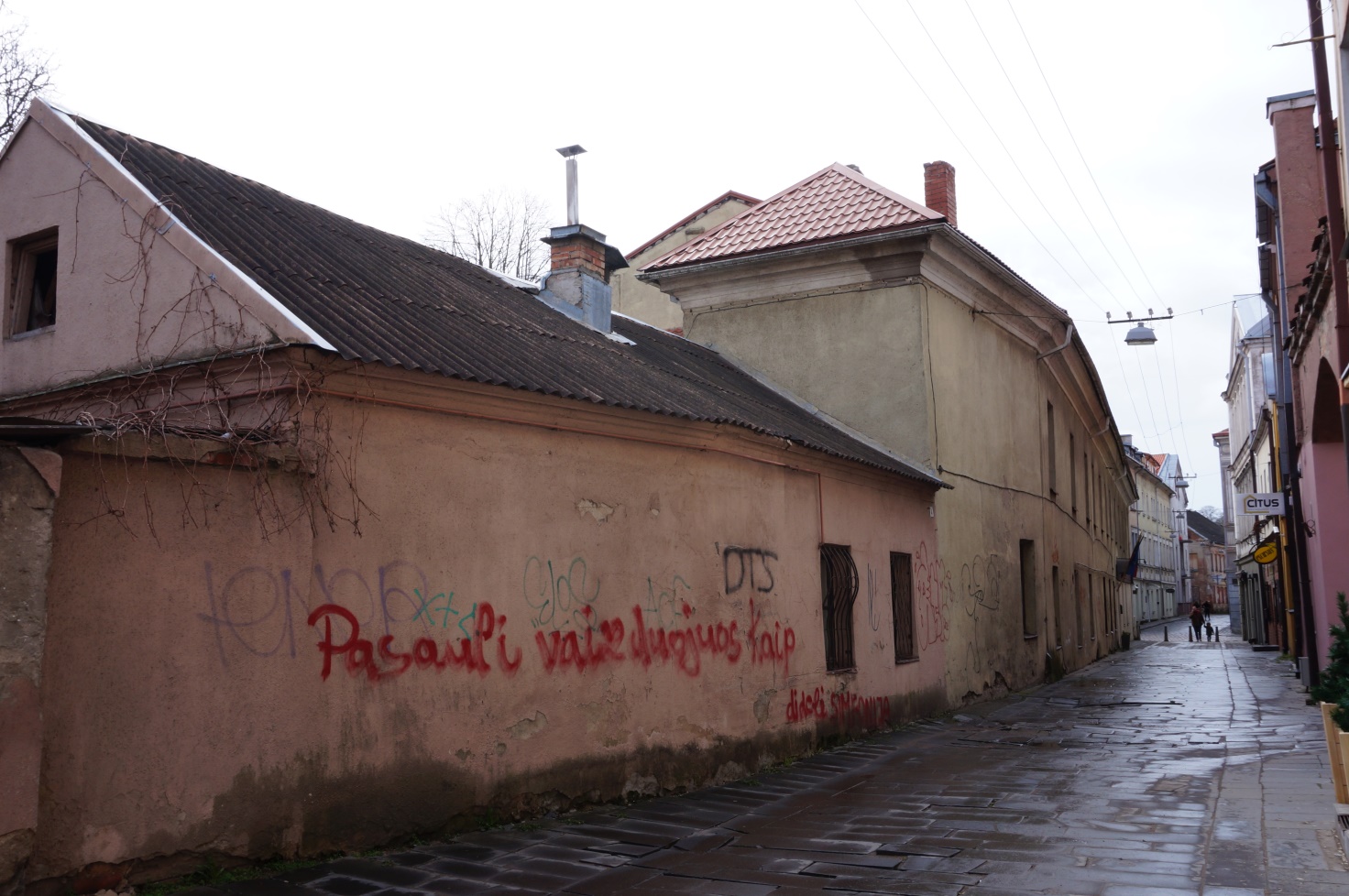 Nr. 6PavadinimasVienuolyno namas. Vakarinis fasadas